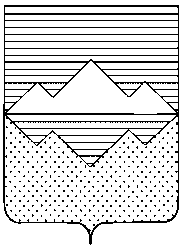 АДМИНИСТРАЦИЯСАТКИНСКОГО МУНИЦИПАЛЬНОГО РАЙОНАЧЕЛЯБИНСКОЙ ОБЛАСТИПОСТАНОВЛЕНИЕОт « 26 » июня 2013 года № 1158г. СаткаОб утверждении типовой формы трудового договора с Руководителем муниципального(казенного, бюджетного, автономного) учреждения В соответствии с постановлением Правительства Российской Федерации от 12 апреля 2013 № 329 «О типовой форме трудового договора с руководителем государственного (муниципального) учреждения»ПОСТАНОВЛЯЮ:1. Утвердить прилагаемую форму трудового договора с Руководителем муниципального (казенного, бюджетного, автономного) учреждения (приложение).2. Постановление Администрации Саткинского муниципального района от 21.06.2011 № 1044 «Об утверждении типовых  трудовых договоров с руководителем бюджетного, казенного муниципальных учреждений» признать утратившим силу.3. Контроль за исполнением данного постановления возложить на руководителя аппарата Администрации Саткинского муниципального района Мирошниченко Н.В. Глава Саткинского муниципального района                                                 А.А. ГлазковПРИЛОЖЕНИЕк постановлению Администрации Саткинского муниципального районаот «____» _________ 2013 года № _____ТИПОВОЙ ТРУДОВОЙ ДОГОВОРс Руководителем муниципального (казенного, бюджетного, автономного) учреждения 		____________________________________________________________					(наименование учреждения)г. Сатка							                            «__» ________20 __ г.	 _______________________________________________________________________________,(наименование уполномоченного органа, осуществляющего полномочия учредителя  муниципального (казенного, бюджетного, автономного) учреждения)в лице _________________________________________________________________________, 			                       (должность, фамилия, имя, отчество)именуемый в дальнейшем Работодатель, действующий на основании ___________________, с одной стороны, и ____________________________________________________, именуемый				                     (фамилия, имя, отчество)в дальнейшем Руководитель, который назначается на должность_________________________								                  (наименование должности)муниципального (казенного, бюджетного, автономного)  учреждения __________________, 							                                (наименование учреждения)с другой стороны, заключили настоящий трудовой договор о нижеследующем.I. Общие положения1. Настоящий   трудовой   договор    регулирует    отношения   между Работодателем  и  Руководителем,  связанные  с  выполнением Руководителем обязанностей  по  должности  Руководителя  муниципального (казенного, бюджетного, автономного)  учреждения (далее – Учреждение),  расположенного по адресу: ____________________________, работу по которой предоставляет Работодатель.2. Настоящий трудовой договор заключается на срок ______________________ (до 5 лет)      3. Настоящий трудовой договор является договором по основной работе.4. Руководитель приступает к исполнению обязанностей ___________________________.                                                					 (указать конкретную дату)5. Местом работы Руководителя является Учреждение.II. Права и обязанности Руководителя6. Руководитель является единоличным исполнительным органом Учреждения, осуществляющим текущее руководство его деятельностью.7. Руководитель самостоятельно осуществляет руководство деятельностью Учреждения в соответствии с законодательством Российской Федерации, законодательством Челябинской области, правовыми актами Саткинского муниципального района, уставом Учреждения, коллективным договором, соглашениями, локальными нормативными актами, настоящим трудовым договором, за исключением вопросов, принятие решений по которым отнесено законодательством Российской Федерации к ведению иных органов и должностных лиц.8. Руководитель имеет право на:а) осуществление действий без доверенности от имени Учреждения;б) выдачу доверенности, в том числе руководителям филиалов и представительств Учреждения (при их наличии), совершение иных юридически значимых действий;в) открытие (закрытие) в установленном порядке счетов Учреждения;г) осуществление в установленном порядке приема на работу работников Учреждения, а также заключение, изменение и расторжение трудовых договоров с ними;д) распределение обязанностей между своими заместителями, а в случае необходимости - передачу им части своих полномочий в установленном порядке;е) утверждение в установленном порядке структуры и штатного расписания Учреждения, принятие локальных нормативных актов, утверждение положений о структурных подразделениях, а также о филиалах и представительствах Учреждения (при их наличии);ж) ведение коллективных переговоров и заключение коллективных договоров;з) поощрение работников Учреждения;и) привлечение работников Учреждения к дисциплинарной и материальной ответственности в соответствии с законодательством Российской Федерации;к) решение иных вопросов, отнесенных законодательством Российской Федерации, уставом Учреждения и настоящим трудовым договором к компетенции Руководителя;л) получение своевременно и в полном объеме заработной платы;м) предоставление ему ежегодного оплачиваемого отпуска;н) повышение квалификации.9. Руководитель обязан:а) соблюдать при исполнении должностных обязанностей требования законодательства Российской Федерации, законодательства Челябинской области, правовых актов Саткинского муниципального района, устава Учреждения, коллективного договора, соглашений, локальных нормативных актов и настоящего трудового договора;б) обеспечивать эффективную деятельность Учреждения и его структурных подразделений, организацию административно-хозяйственной, финансовой и иной деятельности Учреждения;в) обеспечивать планирование деятельности Учреждения с учетом средств, получаемых из всех источников, не запрещенных законодательством Российской Федерации;г) обеспечивать целевое и эффективное использование денежных средств Учреждения, а также имущества, переданного Учреждению в оперативное управление в установленном порядке;д) обеспечивать своевременное и качественное выполнение всех договоров и обязательств Учреждения;е) обеспечивать работникам Учреждения безопасные условия труда, соответствующие государственным нормативным требованиям охраны труда, а также социальные гарантии в соответствии с законодательством Российской Федерации;ж) создавать и соблюдать условия, обеспечивающие деятельность представителей работников, в соответствии с трудовым законодательством, коллективным договором и соглашениями;з) обеспечивать разработку в установленном порядке правил внутреннего трудового распорядка;и) требовать соблюдения работниками Учреждения правил внутреннего трудового распорядка;к) обеспечивать выплату в полном размере заработной платы, пособий и иных выплат работникам Учреждения в соответствии с  законодательством Российской Федерации, коллективным договором, правилами внутреннего трудового распорядка и трудовыми договорами;л) не разглашать сведения, составляющие государственную или иную охраняемую законом тайну, ставшие известными ему в связи с исполнением своих должностных обязанностей;м) обеспечивать выполнение требований законодательства Российской Федерации по гражданской обороне и мобилизационной подготовке;н) обеспечивать соблюдение законодательства Российской Федерации при выполнении финансово-хозяйственных операций, в том числе по своевременной и в полном объеме уплате всех установленных законодательством Российской Федерации налогов и сборов, а также представление отчетности в порядке и сроки, которые установлены законодательством Российской Федерации;о) соблюдать обязательства, связанные с допуском к государственной тайне*(1);п) представлять Работодателю проекты планов деятельности Учреждения и отчеты об исполнении этих планов в порядке и сроки, которые установлены законодательством Российской Федерации;р) обеспечивать выполнение всех плановых показателей деятельности Учреждения;с) обеспечивать своевременное выполнение нормативных правовых актов и локальных нормативных актов Работодателя;т) своевременно информировать Работодателя о начале проведения проверок деятельности Учреждения контрольными и  правоохранительными органами и об их результатах, о случаях привлечения работников учреждения к административной и уголовной ответственности, связанных с их работой в Учреждении, а также незамедлительно сообщать о случаях возникновения в Учреждении ситуации, представляющей угрозу жизни и здоровью работников;у) осуществить при расторжении настоящего трудового договора передачу дел Учреждения вновь назначенному Руководителю в установленном порядке;ф) представлять    в    случае    изменения    персональных   данных  соответствующие документы Работодателю в течении 5 рабочих дней;х) информировать Работодателя о своей временной нетрудоспособности, а также об отсутствии на рабочем месте по другим уважительным причинам;ц) представлять Работодателю в установленном порядке сведения о своих доходах, об имуществе и обязательствах имущественного характера, а также о доходах, об имуществе и обязательствах имущественного характера своих супруги (супруга) и несовершеннолетних детей;ч) обеспечивать достижение установленных Учреждению ежегодных значений показателей соотношения средней заработной платы отдельных категорий работников Учреждения со средней заработной платой в Челябинской области;ш) выполнять иные обязанности, предусмотренные законодательством Российской Федерации и уставом Учреждения.III. Права и обязанности Работодателя10. Работодатель имеет право:а) осуществлять контроль за деятельностью Руководителя и  требовать от него добросовестного выполнения должностных обязанностей, предусмотренных настоящим трудовым договором, и  обязанностей, предусмотренных законодательством Российской Федерации и уставом Учреждения;б) проводить аттестацию Руководителя с целью оценки уровня его квалификации и соответствия занимаемой должности*(2);в) принимать в установленном порядке решения о направлении Руководителя в служебные командировки;г) привлекать Руководителя к дисциплинарной и материальной ответственности в случаях, предусмотренных законодательством Российской Федерации;д) поощрять Руководителя за эффективную работу Учреждения.11. Работодатель обязан:а) соблюдать требования законодательных и иных нормативных правовых актов, а также условия настоящего трудового договора;б) обеспечивать Руководителю условия труда, необходимые для его эффективной работы;в) устанавливать с учетом показателей эффективности деятельности Учреждения целевые показатели эффективности работы Руководителя в целях его стимулирования;г) уведомлять Руководителя о предстоящих изменениях условий настоящего трудового договора, определенных сторонами, а также о причинах, вызвавших необходимость таких изменений, в письменной форме не позднее чем за 2 месяца, если иное не предусмотрено Трудовым кодексом Российской Федерации;д) осуществлять в установленном законодательством Российской Федерации порядке финансовое обеспечение деятельности Учреждения;е) выполнять иные обязанности, предусмотренные законодательством Российской Федерации, законодательством Челябинской области и правовыми актами Саткинского муниципального района.IV. Рабочее время и время отдыха Руководителя12. Руководителю устанавливается:а) продолжительность рабочей недели - _______ часов;б) количество выходных дней в неделю - _______;в) продолжительность ежедневной работы - _______ часов*(3);г) ненормированный рабочий день*(4);д) ежегодный основной (ежегодный основной удлиненный) оплачиваемый отпуск продолжительностью _______ календарных дней.13. Перерывы для отдыха и питания Руководителя устанавливаются правилами внутреннего трудового распорядка Учреждения.14. Руководителю предоставляется:а) ежегодный дополнительный оплачиваемый отпуск за ненормированный рабочий день продолжительностью ______ календарных дней *(4);б) ежегодный  дополнительный  оплачиваемый отпуск продолжительностью _____________  календарных дней в соответствии с _____________________________*(4).                                                            (указать основание установления)15. Ежегодные оплачиваемые отпуска предоставляются Руководителю в соответствии с графиком в сроки, согласованные с Работодателем.V. Оплата труда Руководителя и другие выплаты, осуществляемые ему в рамках трудовых отношений16. Заработная плата Руководителя состоит из должностного оклада и выплат компенсационного и стимулирующего характера, устанавливаемых в соответствии с настоящим трудовым договором.17. Должностной оклад  Руководителя устанавливается в размере _________ рублей в месяц.18. Руководителю в соответствии с законодательством Российской Федерации и решениями Работодателя производятся следующие выплаты компенсационного характера:19. В качестве поощрения Руководителю устанавливаются следующие выплаты стимулирующего характера:20. Заработная плата выплачивается Руководителю в сроки, установленные для выплаты (перечисления) заработной платы работникам Учреждения.21. Заработная плата ______________________________________________.                          		 (выплачивается Руководителю по месту работы,                           		перечисляется на указанный Работодателем счет                                    		в банке - указать нужное)VI. Ответственность Руководителя23. Руководитель несет ответственность за неисполнение или ненадлежащее исполнение обязанностей, предусмотренных законодательством Российской Федерации и настоящим трудовым договором.24. За совершение дисциплинарного проступка, то есть за неисполнение или ненадлежащее исполнение Руководителем по его вине возложенных на него трудовых обязанностей, Работодатель имеет право применить следующие дисциплинарные взыскания:а) замечание;б) выговор;в) увольнение по соответствующему основанию;г) иные дисциплинарные взыскания, предусмотренные законодательством Российской Федерации.25. Работодатель до истечения года со дня применения дисциплинарного взыскания имеет право снять его с Руководителя по собственной инициативе или просьбе самого Руководителя.Если в течение года со дня применения дисциплинарного взыскания Руководитель не будет подвергнут новому дисциплинарному взысканию, он считается не имеющим дисциплинарного взыскания.26. Руководитель несет полную материальную ответственность за прямой действительный ущерб, причиненный Учреждению, в соответствии со статьей 277 Трудового кодекса Российской Федерации.Руководитель может быть привлечен к дисциплинарной и  материальной ответственности в порядке, установленном Трудовым кодексом Российской Федерации и иными федеральными законами, а  также к гражданско-правовой, административной и уголовной ответственности в порядке, установленном федеральными законами.VII. Социальное страхование и социальные гарантии, предоставляемые Руководителю27. Руководитель подлежит обязательному социальному страхованию в соответствии с законодательством Российской Федерации об обязательном социальном страховании.28. Руководитель   имеет   право   на   дополнительное   страхование_________________________________________________________ в порядке и на условиях,                (вид страхования)которые установлены _________________________________________________________*(6).                          (наименование локального нормативного акта Работодателя или Учреждения)VIII. Изменение и прекращение трудового договора29. Изменения вносятся в настоящий трудовой договор по соглашению сторон и оформляются дополнительным соглашением, являющимся неотъемлемой частью настоящего трудового договора.30. Руководитель имеет право досрочно расторгнуть настоящий трудовой договор, предупредив об этом Работодателя в письменной форме не позднее чем за один месяц.31. При расторжении настоящего трудового договора с руководителем в  соответствии с пунктом 2 статьи 278 Трудового кодекса Российской Федерации ему выплачивается компенсация в размере трехкратного среднего месячного заработка.32. Трудовой договор может быть расторгнут Работодателем по основаниям, предусмотренным законодательством Российской Федерации о труде, в том числе в соответствии с пунктом 3 статьи 278 Трудового кодекса Российской Федерации по следующим дополнительным основаниям: - в случае распоряжения имуществом, закрепленным за ним собственником или приобретенным за счет средств, выделенных ему учредителем на приобретение такого имущества, а также недвижимым имуществом с нарушением требований законодательства и Устава Учреждения, если такое распоряжение имуществом привело к его утрате.- не выполнение установленных Уставом Учреждения целей и видов деятельности, для которых оно создано.- совершение сделок с имуществом, находящимся в оперативном управлении учреждения, с нарушениям требования законодательства.- использование имущества, находящегося в оперативном управлении Учреждения, не по целевому назначению.- разглашение Руководителем государственной и иной охраняемой законом тайны, а также ставших известными в связи с исполнением должностных обязанностей сведений, затрагивающих честь и достоинство личности.- не представление отчетности о работе Учреждения в порядке и сроки, установленные законодательством и Работодателем.33. Настоящий трудовой договор может быть расторгнут по другим основаниям, предусмотренным Трудовым кодексом Российской Федерации и иными федеральными законами.IX. Заключительные положения34. Настоящий трудовой договор вступает в силу со дня его подписания обеими сторонами.35. В части, не предусмотренной настоящим трудовым договором, Руководитель и Работодатель руководствуются непосредственно трудовым законодательством и иными нормативными правовыми актами Российской Федерации, содержащими нормы трудового права.36. Споры и разногласия, возникающие в отношении настоящего трудового договора, разрешаются по соглашению сторон, а при невозможности достижения согласия - в соответствии с законодательством Российской Федерации.37. В соответствии со статьей 276 Трудового кодекса Российской Федерации Руководитель вправе выполнять работу по совместительству у другого Работодателя только с разрешения Работодателя.38. Настоящий трудовой договор составлен в 2 экземплярах, имеющих одинаковую юридическую силу. Один экземпляр хранится Работодателем в личном деле Руководителя, второй - у Руководителя.39. Стороны:            РАБОТОДАТЕЛЬ                             			РУКОВОДИТЕЛЬ_________________________________     	 ___________________________________      (полное наименование)                        					(ф.и.о.)Адрес (место нахождения) ________      		Адрес места жительства _______________________________________________      	____________________________________________________________________      	Паспорт (иной документ, ______________________________________________      	удостоверяющий личность) ____________________________________________      	____________________________________ИНН _____________________________     	серия ______________ N ____________________________________________      	кем выдан _________________________________________________________      	дата выдачи "__" _________ ____ г.							ИНН _______________________________				Страховое свидетельство государственного 				пенсионного страхования __________________________  _________  _________     		 __________________________________(должность)  (подпись)   (ф.и.о.)                  				(подпись)М.П.Руководитель получил один экземплярнастоящего трудового договора___________________________________(дата и подпись Руководителя)_____________________________*(1) Включается в трудовой договор при оформленном Руководителю допуске к государственной тайне.*(2)  Включается в трудовой договор в случаях аттестации Руководителя, предусмотренных законодательством Российской Федерации.*(3) Нормальная продолжительность рабочего времени Руководителя не может превышать 40 часов в неделю. В соответствии с законодательством Российской Федерации Руководителю может устанавливаться сокращенная продолжительность рабочего времени.*(4) Включается в трудовой договор при наличии оснований, предусмотренных законодательством Российской Федерации.*(5) Устанавливаются в соответствии с законодательством Российской Федерации.*(6) Включается в трудовой договор в случаях, если данная выплата предусматривается локальным актом Работодателя или Учреждения.Наименование выплатыУсловия осуществления выплатыРазмер выплатыНаименование выплатыУсловия осуществления выплаты*(5)Размер выплаты при достижении условий ее осуществления(в рублях или процентах)